Regulamento para participação de estudantes de Ensino Médio“DESAFIO – BRASIL, ESPERANÇA ALIMENTAR DO FUTURO!”Artigo I – Sobre o DesafioA Escola Superior de Agricultura “Luiz de Queiroz”, da Universidade de São Paulo, criou em 2015, um espaço para a discussão de temas de interesse social, que envolvam as comunidades interna e externa, visando estimular reflexões e apresentar iniciativas já existentes nas áreas de ensino, pesquisa, extensão e gestão na Universidade.Com base na Agenda 2030 para o Desenvolvimento Sustentável, que norteia ações e programas das Nações Unidas e de seus países membros rumo ao desenvolvimento sustentável, e com o foco em princípios de ciência e de cidadania, o Campus USP “Luiz de Queiroz” se dedicará a um dos objetivos mencionados pela ONU como de suma importância para a humanidade e para o planeta nos próximos 11 anos. Assim, o tema do Projeto Temático 2019 é “Brasil, esperança alimentar do futuro! ”A Esalq/USP está situada à Avenida Pádua Dias, número 11, Piracicaba, SP e lança o “Desafio – Brasil, esperança alimentar do futuro! ”, na forma de “concurso de redação para estudantes de ensino médio”, integrando o seu Projeto Temático anual, com apoio da Prefeitura do Campus USP “Luiz de Queiroz”, do Centro de Energia Nuclear na Agricultura – CENA e do Centro de Tecnologia da Informação “Luiz de Queiroz” – CeTI-LQ.A Esalq/USP conta com as parcerias da Diretoria Regional de Ensino de Piracicaba e da Câmara de Vereadores de Piracicaba.A participação é voluntária e gratuita a todos os membros da comunidade do Campus USP “Luiz de Queiroz” e é estendida a toda a comunidade externa. O Desafio não está sujeito a qualquer espécie de cobrança ou à necessidade de qualquer desembolso por parte dos participantes e não se sujeitando a quaisquer fatores aleatórios, como por exemplo, modalidade de sorteio.Artigo II – Sobre o Projeto TemáticoDar visibilidade interna e externa aos projetos e ações relacionados ao tema principal e aos temas transversais já em andamento na Esalq/USP;Fomentar a consciência socioambiental, especialmente dos acadêmicos, utilizando a multidisciplinaridade e a interdisciplinaridade com a escolha de temas transversais relacionados com a grade disciplinar dos cursos da instituição, com a finalidade de estimular o espírito de cidadania, a inovação, o empreendedorismo, a ética e as posturas humana e profissional durante a formação acadêmica;Identificar, incentivar e propor estratégias para o enfrentamento dos desafios globais e locais relacionados ao tema proposto;Promover a sinergia dos diversos públicos do Campus para a potencialização de ações comuns e integradas;Firmar a Esalq/USP como instituição de referência em temas sociais, e;Envolver o público interno do Campus USP “Luiz de Queiroz” por meio de ações conjuntas com os diversos públicos externos à instituição.Temas anteriores2015 - Água & ESALQ: Racionalizar ou RacionarSite: http://www.esalq.usp.br/agua/ Desafio: http://www.esalq.usp.br/desafio-agua/ 2016 - Programa de Combate ao Mosquito Aedes aegyptiSite: http://www.esalq.usp.br/combate-aedes/Desafio: http://www.esalq.usp.br/desafio-aedes/2017 – Ciência para a PazSite: http://www.esalq.usp.br/cienciaparaapaz/ Desafio: http://www.esalq.usp.br/cienciaparaapaz/2018 – Consumo conscienteSite: http://www4.esalq.usp.br/em-foco/consumo-conscienteArtigo III. Desafio Redação para estudantes de ensino médio:Podem participar do concurso de redação todos os estudantes de ensino médio das escolas da rede municipal, estadual, particular e SESI, abordando o tema “Brasil, esperança alimentar do futuro!”. A inscrição das escolas será feita de acordo com as regras estabelecidas pela Diretoria Regional de Ensino de Piracicaba, que é responsável pelo processo de inscrição e classificação das redações nas escolas municipais, estaduais, particulares e SESI, incluindo a divulgação do projeto e a seleção dos 30 (trinta) melhores trabalhos da região. A classificação dos trabalhos será feita por uma comissão de seleção, estabelecida pela Diretoria Regional de Ensino de Piracicaba.A Diretoria Regional de Ensino de Piracicaba enviará para a Esalq os 30 (trinta) trabalhos classificados, até o dia 18/10/2019. Junto com as redações, enviar obrigatoriamente:Lista com a relação dos nomes dos alunos classificados e os nomes das respectivas escolas onde estudam (quando mais de uma escola participante);Termo de responsabilidade dos pais ou responsável devidamente preenchido e assinado (anexo);Formulário preenchido com o Censo do Projeto, contendo a quantidade total de alunos e escolas de todas as redes que participaram do concurso (anexo);No final, a Comissão Julgadora escolherá os três melhores trabalhos para ganhar os prêmios estabelecidos no Artigo IV deste regulamento.A redação deverá respeitar os seguintes requisitos, sob pena de desclassificação:I - ser realizada individualmente;II - ser redigida em letra legível, em língua portuguesa, à caneta preta ou azul, na folha de redação disponível para download no site http://www.esalq.usp.br/projeto2019. III-  ter no mínimo 20 (vinte) e no máximo 40 (quarenta) linhas (se o aluno optar por dar um título ao texto, este não contará como linha);IV – abordar o tema proposto;V - ser obrigatoriamente inédita e original. Entende-se por inédita a obra não editada e não publicada (parcialmente ou em sua totalidade) em qualquer meio de comunicação. Entende-se por original a obra que é primitiva, que não foi copiada ou imitada;VI – os gêneros textuais a serem trabalhados deverão ser: artigo de opinião ou texto dissertativo;Os critérios de avaliação para classificação e julgamento da redação serão: adequação ao tema, criatividade, clareza de expressão, originalidade, adequação ao gênero textual, correção ortográfica e gramatical.Reforçamos que não receberemos redações entregues diretamente por escolas e alunos, pois o processo classificatório é de responsabilidade da Diretoria Regional de Ensino.Artigo IV. Das PremiaçõesPrimeiro lugar: tabletSegundo lugar: fone de ouvido esporte estéreo, sem fioTerceiro lugar: pen drive com capacidade de 64 gbArtigo V. Das Comissões de Seleção e JulgadoraA Comissão de Seleção do “Desafio – Brasil, esperança alimentar do futuro!” será estabelecida pela Diretoria Regional de Ensino de Piracicaba.A Comissão Julgadora do "Desafio – Brasil, esperança alimentar do futuro!” será formada por profissionais pertencentes ao quadro de docentes, funcionários e alunos do Campus USP “Luiz de Queiroz” e representantes da Câmara de Vereadores de Piracicaba. Não é permitida a participação das Comissões de Seleção e Julgadora ou da Comissão Organizadora e/ou pessoas que tenham com eles vínculos familiares, consanguíneos ou afins, em linha reta ou colateral, até o terceiro grau, no referido Desafio.Artigo VI. Dos PrazosA Diretoria Regional de Ensino de Piracicaba deverá enviar para a Esalq até o dia 18 de outubro de 2019 as 30 redações classificadas, lembrando que devem respeitar as exigências dispostas neste regulamento. Os candidatos eleitos vencedores serão contatados antes do dia da premiação. As premiações serão entregues aos concorrentes eleitos vencedores em cerimônia oficial, com data e local a serem definidos posteriormente. Contato: cerimonial.esalq@usp.br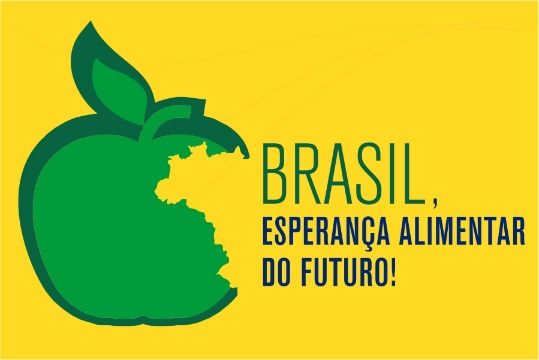 